На основании Федерального закона от 27.07.2010 № 210-ФЗ «Об организации предоставления государственных и муниципальных услуг», статьи 57.3 Градостроительного кодекса Российской Федерации,  Устава Завитинского района, в  целях приведения административных регламентов  предоставления муниципальных услуг в соответствие с действующим законодательствомп о с т а н о в л я ю:1. Внести в административный регламент предоставления муниципальной услуги «Подготовка и выдача градостроительного плана земельного участка на территории Завитинского района», утвержденный постановлением главы Завитинского района от 31.01.2020 № 30  следующие изменения:1) в пункте 2.5 раздела 2 административного регламента:-  слова «в течение 14 дней» заменить словами «в течение 7  дней»;-  слова «20 рабочих дней» заменить словами «14 рабочих дней»;2) в подпункте 3.3.3 раздела 3 административного регламента слова «не более 20 дней» заменить словами «не более 14 рабочих дней»;3) в пункте 3.6 раздела 3 административного регламента слова «20 рабочих дней» заменить словами «14 рабочих дней»;4) в приложении 5 к административному регламенту слова «20 рабочих дней» заменить словами «14 рабочих дней».2. Настоящее постановление подлежит официальному опубликованию.3. Контроль за исполнением настоящего постановления возложить на заместителя главы администрации Завитинского района  по муниципальному хозяйству  П.В. Ломако.Глава Завитинского района                                                                   С.С. ЛиневичИсполнитель:Начальник отдела архитектурыи  градостроительства                                                        В.Н. ПавлюкСогласовано: Начальник отдела по   труду, социальным  и правовым вопросам                                                        С.С. Сегодина  Управляющий  делами администрации района                                                         Е.В. РозенкоЗаместитель главы администрации районапо муниципальному хозяйству                                              П.В. Ломако 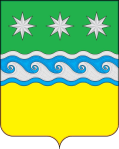 АДМИНИСТРАЦИЯ ЗАВИТИНСКОГО РАЙОНА АМУРСКАЯ ОБЛАСТЬГЛАВА ЗАВИТИНСКОГО РАЙОНАП О С Т А Н О В Л Е Н И Еот   10.03.2020 							                  	             №  89г. ЗавитинскО внесении изменений в административный регламент предоставления муниципальной услуги «Подготовка и выдача градостроительного плана земельного участка на территории Завитинского района»